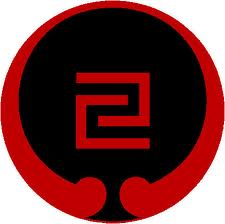 CHB Goju-Ryu Karate Club is hosting their regional camp.Where:	Pukeora Estate	208 Pukeora Scenic Road	WaipukurauWhen; 8th-10th May 2015CostsAccommodation: $28 adults, $18 children (under 18)(per person per night)Food: $25 for whole weekendTraining: $15What is provided?TrainingGradingShowersGreat foodGood companyRooms with one double or 2 single bedsWhat to bring?GiSleeping BagRunning shoesMouthguardTowel etcDrink BottleRegistration  CHB Goju-Ryu Karate Club Regional CampName: ......................................................................................Age: ...................                      Dojo: .........................................Grade: ...............                      Training/Visitor: .......................Contact name and number in the event of an emergency:...................................................................................................Signature of parent or guardian if under 18: .........................................................................Would appreciate registration forms by  1st May ( It also ensures that you get a bed, and lots of food)Send to: 	Angela Severinsen	PH: 06 8556807	389 Mill Rd	       027 460 5797		R.D.1                             Email:chbgojuryu@gmail.com	Takapau 4286, H.B.AccommodationFriday NightSaturday NightTotalAdults $28 (per night)Children $18 (per night)Food (Whole Weekend)$25$25Training $15Yes/NoYes/NoSaturday ONLY (Training + Lunch)            $22Saturday ONLY (Training + Lunch)            $22Saturday ONLY (Training + Lunch)            $22Total $Total $Total $